Die Wahl!Alle vorgeschlagenen Kandidatinnen kommen mit Foto und Name auf eine Liste. Die Liste der Kandidatinnen wird spätestens 2 Wochen vor dem Wahltag ausgehängt. Am Wahltag können nur werkstattbeschäftigte Frauen gewählt werden, die auf der Liste der Kandidatinnen benannt sind.Wahltag: ……………………………	Wo: …………………………		     Tag, Monat, Jahr					   Ort Wann: von: …………………………	bis: …………………………		 	  Uhrzeit					Uhrzeit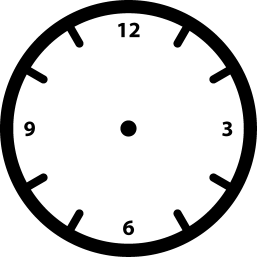 Das WahlergebnisNach der Wahl zählt der Wahlvorstand die Stimmen aus und stellt das Wahlergebnis fest. An der Auszählung können alle Beschäftigten als Gäste teilnehmen.im Raum ……………………………	ab: …………………………			     Ort						Uhrzeit